Занимаемая должность: учитель начальных классов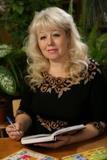 Наименование направления подготовки и (или) специальности:   высшее профессиональное образование  –  Шуйский педагогический  институт, учитель начальных классов,  1989 г. 
Преподаваемые предметы: русский язык, родной язык (русский), литературное чтение на родном (русском) языке,   литературное чтение, математика, окружающий мир, музыка, изобразительное искусство, технология.Данные о повышении квалификации: 08.12.2017 г.  ОГАУ ДПО «Институт развития образования Ивановской области» по программе «Федеральные государственные образовательные стандарты начального общего образования: содержание, механизмы реализации»Общий стаж работы: 37 летСтаж работы по специальности: 37 лет 
Категория: высшая 
